423023,РТ, Нурлатский район с. Тюрнясево, ул. Центральная д.64 тел. (884345)3-42-83, факс 34283_______________________________________________________________________________________________________    ПОСТАНОВЛЕНИЕ                                                               КАРАР   «01» ноября  2013 г.                                                                  №  18ПОСТАНОВЛЕНИЕОб обеспечении пожарной безопасности объектов сферэкономики и населенных пунктов в осенне-зимний пожароопасный периодна 2013-2014 год по Тюрнясевскому сельскому поселению1.Рекомендовать Исполнительному комитету Тюрнясевского сельского поселения, заведующей ДОУ «Радуга», директору МБОУ «Тюрнясевская СОШ»:1.1- разработать и реализовать противопожарные мероприятия по заблаговременной подготовке к осенне-зимнему периоду;2- организовать и провести сходы граждан и встречи с населением по вопросам повышения противопожарной защиты населенных пунктов и жилищного фонда;3- в целях предупреждения пожаров в жилом секторе в ноябре организовать и провести месячник по проверке состояния пожарной безопасности жилого фонда и пропаганде мер пожарной безопасности;4- ответственным лицам за противопожарное состояние проводить тщательный инструктаж о мерах пожарной безопасности со всеми работающими на объектах, не допускать лиц к работе, не прошедших противопожарный инструктаж;5- организовать и провести расширенное заседание с  руководителями организаций и учреждений, на которых рассмотреть вопросы готовности объектов отраслей экономики и населенных пунктов к осенне-зимнему пожароопасному периоду и скоординировать совместную работу в данном направлении;6- организовать обучение должностных лиц, обслуживающих теплогенерирующие установки и агрегаты по программе пожарно-технического минимума;7- в населенных пунктах и на объектах отраслей экономики добиться приведения источников противопожарного водоснабжения в исправное состояние, обустройства подъездов к водоисточникам, выполнения незамерзающих прорубей на открытых водоемах, оборудования водонапорных башен;8- во исполнение Постановления КМ № 10 от 17.01.01 г. обучить население мерам пожарной безопасности;9- привести в пожаробезопасное состояние отопительные печи, водогрейные котлы, силовую и осветительную электропроводку и другие электропотребители;10- в ноябре-декабре месяце провести плановые (внеплановые) проверки объектов производства, и учреждений, а также населенных пунктов, в части готовности к осенне-зимнему пожароопасному периоду;11-активизировать работу по монтажу пожарной сигнализации, систем оповещения людей о пожаре, укомплектованию первичными средствами пожаротушения;12- осуществить комплекс пожарно-профилактических мероприятий по предупреждению пожаров от нарушения правил устройства и эксплуатации печей и печного отопления;13- осуществить организационные мероприятия по пропаганде мер пожарной безопасности и о резонансных пожарах информировать население через средства массовой информации (разослать памятки);14- добиться  организации круглосуточного дежурства водителей, членов добровольных пожарных формирований с пожарной и приспособленной к тушению пожаров техникой с целью своевременного их выезда в случае пожара;15- разработать и осуществить комплекс пожарно-профилактических мероприятий при проведении новогодних елок и праздничных торжеств;16- принять безотлагательные меры по проведению объектов агропромышленного комплекса, объектов с массовым пребыванием людей, торговли и мест  концентрации больших материальных ценностей в пожаробезопасное состояние;17- активизировать работу по пропаганде пожарной безопасности среди населения, профилактике пожаров в жилых домах и предупреждения гибели людей на пожарах;18- обеспечить круглосуточной охраной объекты, детские учебные и культурно-зрелищные учреждения, а также дежурство ответственных лиц на объектах.19-  Контроль за исполнением настоящего постановления оставляю за собой.20- Разместить  постановление  на информационных стендах  и  на официальном сайте в сети «Интернет».Руководитель Исполнительного комитетаТюрнясевского сельского поселения:                                          С.В.БеловТАТАРСТАН РЕСПУБЛИКАСЫНУРЛАТ МУНИЦИПАЛЬ РАЙОНЫН ТОРНЭЧ ЖИРЛЕГЕ БАШКАРМА КОМИТЕТЫ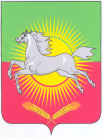 РЕСПУБЛИКА  ТАТАРСТАНИСПОЛКОМ ТЮРНЯСЕВСКОГОСЕЛЬСКОГО ПОСЕЛЕНИЯНУРЛАТСКОГО МУНИЦИПАЛЬНОГО РАЙОНА